 C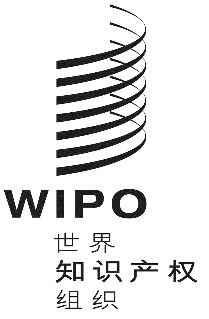 WO/GA/51/7原文：英文日期：2019年6月28日世界知识产权组织大会第五十一届会议（第24次例会）
2019年9月30日至10月9日，日内瓦关于商标、工业品外观设计和地理标志法律常设委员会（SCT）的报告秘书处编拟在审议所涉期间，商标、工业品外观设计和地理标志法律常设委员会（SCT）举行了两届会议，即第四十届会议（2018年11月12日至16日）和第四十一届会议（2019年4月8日至11日）。两届会议均由阿尔弗雷多·伦东·阿尔加拉先生（墨西哥）主持。商　标在第四十届会议上，SCT审议了文件SCT/32/2（经修订的牙买加代表团的提案）、文件SCT/39/8 Rev.2（格鲁吉亚、冰岛、印度尼西亚、意大利、牙买加、列支敦士登、马来西亚、墨西哥、摩纳哥、秘鲁、塞内加尔、瑞士和阿拉伯联合酋长国代表团关于保护国名和具有国家意义的地名的提案）、文件SCT/39/9（秘鲁代表团关于承认和保护国家品牌的提案）和文件SCT/40/3（由国名构成或含有国名的商标各种审查做法总结）。会议结束时，主席总结说，SCT已注意到文件SCT/40/3，SCT第四十一届会议将继续讨论文件SCT/32/2和SCT/39/8 Rev.2，秘鲁代表团将在今后某届会议上提交文件SCT/39/9的修订稿供审议。在第四十一届会议上，SCT审议了文件SCT/32/2（经修订的牙买加代表团的提案）。主席总结说，牙买加代表团将根据本届会议上发表的评论意见向SCT下届会议提交该文件的修订稿。SCT还审议了文件SCT/39/8 Rev.3（格鲁吉亚、冰岛、印度尼西亚、牙买加、列支敦士登、马来西亚、墨西哥、摩纳哥、秘鲁、塞内加尔、瑞士和阿拉伯联合酋长国代表团关于保护国名和具有国家意义的地名的提案）和文件SCT/41/6（格鲁吉亚、冰岛、印度尼西亚、牙买加、列支敦士登、马来西亚、墨西哥、摩纳哥、秘鲁、塞内加尔、瑞士和阿拉伯联合酋长国代表团关于在DNS中保护国名和具有国家意义的地名的提案），以及共同提案方针对讨论中提出的问题和关切提出的文件SCT/41/6的修订稿。主席总结说，将在SCT第四十二届会议上继续讨论文件SCT/39/8 Rev.3和SCT/41/6。此外，在两届会议上，秘书处均向SCT通报了世界卫生组织（世卫组织）和产权组织交换国际药用物质非专利名称（INN）数据的进展。在第四十一届会议上，SCT审议了关于该主题的文件SCT/41/4（国际药用物质非专利名称（INN）最新消息）。秘书处还在两届会议上就产权组织全球品牌数据库收入INN数据做了演示报告。秘书处还在两届会议上都介绍了互联网域名系统（DNS）中与商标有关的最新消息。SCT注意到这些消息，并要求继续获悉未来发展。工业品外观设计关于《外观设计法条约》（DLT）草案，见文件WO/GA/51/8（关于召开通过外观设计法条约外交会议的事项）。在第四十届会议上，SCT审议了文件SCT/40/2和SCT/40/2 Rev.（图形用户界面（GUI）、图标和创作字体/工具字体外观设计：问卷草案）。会议结束时，要求秘书处向SCT成员和具有观察员地位的政府间知识产权组织分发文件SCT/40/2 Rev.中所载的问卷，并将所有回复汇总为一份文件，供SCT第四十一届会议审议。SCT还审议了文件SCT/40/8（西班牙代表团关于研究在成员国贸易展销会上保护工业品外观设计的提案），并要求秘书处将就该提案编拟一份问卷草案，供委员会在下届会议上审议。在第四十一届会议上，SCT审议了文件SCT/41/2 Prov.（图形用户界面（GUI）、图标和创作字体/工具字体外观设计调查问卷答复汇总）。会议结束时，要求秘书处在2019年7月31日前保持文件开放，供各代表团提供资料，以将文件定稿，随后提交SCT第四十二届会议审议。此外，请SCT成员就GUI、图标和创作字体/工具字体外观设计向SCT第四十二届会议提交未来工作提案。此外，SCT审议了文件SCT/41/3（根据《保护工业产权巴黎公约》第十一条在某些国际展览会上对工业品外观设计给予临时保护：调查问卷草案）。会议结束时，SCT要求秘书处向SCT成员和具有观察员地位的政府间知识产权组织分发文件SCT/41/3 Rev.中所载的问卷，2019年7月31日前回复，并由秘书处将所有回复汇总为一份文件，供SCT第四十二届会议审议。另外，在两届会议上，SCT都注意到成员在为工业品外观设计实施优先权文件数字查询服务（DAS）方面的进展。主席总结说，SCT将在下届会议上再次讨论此项目的最新情况。地理标志在第四十届会议上，SCT审议了文件SCT/40/5 Prov.2（问卷一“能为地理标志提供某种保护的国家和地区制度”答复汇编）和文件SCT/40/6 Prov.2（问卷二“地理标志、国名和地名在互联网和域名系统中的使用/误用”答复汇编）。会议结束时，主席要求秘书处请成员和具有观察员地位的政府间知识产权组织针对问卷一和二提交补充答复或经修订的答复，对文件SCT/40/5 Prov.2和SCT/40/6 Prov.2进行定稿，供SCT第四十一届会议审议，并用数据库呈列两份文件中所含的信息。主席还总结说，将在SCT框架内举行为期半天的地理标志信息会议，会议的议题将在SCT第四十一届会议上讨论。为此，请成员和政府间知识产权组织在SCT第四十一届会议之前提出此种信息会议可能的议题。在第四十一届会议上，SCT审议了文件SCT/40/5（问卷一“能为地理标志提供某种保护的国家和地区制度”答复汇编）和文件SCT/40/6（问卷二“地理标志、国名和地名在互联网和域名系统中的使用/误用”答复汇编）。此外，秘书处介绍了数据库的测试版，其中转录了对问卷一和问卷二的所有答复。会议结束时，主席总结说，请SCT成员审查数据库的测试版，把任何必要的修改通知秘书处；未提交问卷答复的，请提交答复，以收入数据库。此外，SCT将在其第四十二届会议上审议数据库的更新版。另外，在第四十一届会议上，SCT审议了文件SCT/41/7（美利坚合众国代表团的提案）、文件SCT/41/8（瑞士代表团的提案）和文件SCT/41/9（欧洲联盟及其成员国代表团的提案）。这三份提案涉及地理标志信息会议上可能讨论的议题。会议结束时，主席总结说，SCT同意与SCT第四十二届会议一同举行一次为期半天的地理标志信息会议。信息会议的日程安排将包括关于下列议题的三个专家小组：通用名称的评价；在DNS的运作和争议解决政策中作为知识产权的地理标志；在注册和商业性使用中地理标志和商标相同、近似和模仿的概念。最后，SCT同意，将在第四十二届会议上审议未来举行地理标志信息会议的可能性。请产权组织大会注意“关于商标、工业品外观设计和地理标志法律常设委员会的报告”（文件WO/GA/51/7）。[文件完]